FICHA DE ESTÁGIO OBRIGATÓRIO – BACHARELADO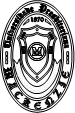 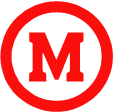 CURSO DE CIÊNCIAS BIOLÓGICASINFORMAÇÕES DO ESTAGIÁRIO:INFORMAÇÕES DO ESTAGIÁRIO:NOME:      SEMESTRE:    7º        8ºCÓDIGO DE MATRÍCULA:      TELEFONE: (  )      E-MAIL:      E-MAIL:      SELECIONE:        ESTÁGIO I        ESTÁGIO II SELECIONE:        ESTÁGIO I        ESTÁGIO II PERÍODO DE VIGÊNCIA DO ESTÁGIO, CORRESPONDENTE ÀS 180 HORAS (conforme TCE):  /  /          até        /  /    PERÍODO DE VIGÊNCIA DO ESTÁGIO, CORRESPONDENTE ÀS 180 HORAS (conforme TCE):  /  /          até        /  /    HORASDATADESCRIÇÃO DAS ATIVIDADES(conforme TCE)  /  /      /  /      /  /      /  /      /  /      /  /      /  /      /  /      /  /      /  /      /  /      /  /      /  /      /  /      /  /      /  /      /  /    HORASDATADESCRIÇÃO DAS ATIVIDADES(conforme TCE)  /  /      /  /      /  /      /  /      /  /      /  /      /  /      /  /      /  /      /  /      /  /      /  /      /  /      /  /      /  /      /  /      /  /      /  /      /  /      /  /      /  /      /  /      /  /      /  /      /  /      /  /    HORASDATADESCRIÇÃO DAS ATIVIDADES(conforme TCE)  /  /      /  /      /  /      /  /      /  /      /  /      /  /      /  /      /  /      /  /      /  /      /  /      /  /      /  /      /  /      /  /      /  /      /  /      /  /      /  /      /  /      /  /      /  /      /  /      /  /      /  /    HORASDATADESCRIÇÃO DAS ATIVIDADES(conforme TCE)  /  /      /  /      /  /      /  /      /  /      /  /      /  /      /  /      /  /      /  /      /  /      /  /      /  /      /  /      /  /      /  /      /  /      /  /      /  /      /  /      /  /      /  /      /  /      /  /      /  /      /  /    HORASDATADESCRIÇÃO DAS ATIVIDADES(conforme TCE)  /  /      /  /      /  /      /  /      /  /      /  /      /  /      /  /      /  /      /  /      /  /      /  /      /  /      /  /      /  /      /  /      /  /      /  /      /  /      /  /      /  /      /  /      /  /      /  /      /  /      /  /    HORASDATADESCRIÇÃO DAS ATIVIDADES(conforme TCE)  /  /      /  /      /  /      /  /      /  /      /  /      /  /      /  /      /  /      /  /      /  /      /  /      /  /      /  /      /  /      /  /      /  /      /  /      /  /      /  /      /  /      /  /      /  /      /  /      /  /      /  /    HORASDATADESCRIÇÃO DAS ATIVIDADES(conforme TCE)  /  /      /  /      /  /      /  /      /  /      /  /      /  /      /  /      /  /      /  /      /  /      /  /      /  /      /  /      /  /      /  /      /  /      /  /      /  /      /  /      /  /      /  /      /  /      /  /      /  /      /  /    HORASDATADESCRIÇÃO DAS ATIVIDADES(conforme TCE)  /  /      /  /      /  /      /  /      /  /      /  /      /  /    CONCEDENTE:      CONCEDENTE:      ENDEREÇO:      ENDEREÇO:      NOME DO SUPERVISOR DO ESTÁGIO:      NOME DO SUPERVISOR DO ESTÁGIO:      E-MAIL DO SUPERVISOR DO ESTÁGIO:      E-MAIL DO SUPERVISOR DO ESTÁGIO:      TELEFONE DO SUPERVISOR DO ESTÁGIO: (  )      TELEFONE DO SUPERVISOR DO ESTÁGIO: (  )      CARGA HORÁRIA TOTAL DO ESTÁGIO OBRIGATÓRIO:      CARGA HORÁRIA TOTAL DO ESTÁGIO OBRIGATÓRIO:      ASSINATURA DO SUPERVISOR DO ESTÁGIO:DATA:   /  /    